Тест бр.2 за 8. РазредИме и презиме ученика ________________________________________________ одељење_______Заокружи тачан одговор. Неизоловани проводници се користе за:а) Електричне инсталације	в) Прикључак електричних пријемникаб) Ваздушну електричну мрежу	г) Електрична постројењаПрема функцији коју обављају прекидачи делимо их на:___________________, ______________________, _____________________, _____________________, ________________________.Ако је снага пријемника __________, кружна плоча електричног бројила се __________ окреће, тако да бројчаник показује већу потрошњу.Који су основни елементи струјног кола?________________________________________________________________________________________________________________________________________________________________________Заокружи која шема представља електрично коло сијалице са једнополним прекидачем? а)   	б)  	в)  	г)  	 д) 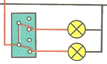 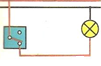 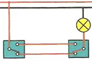 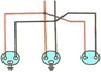 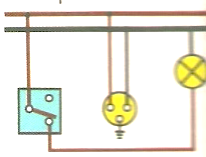 Прикључак електричне кућне инсталације за разводну електричну мрежу може бити __________________ и _________________ у зависности од врсте нисконапонске мреже.Заокружи тачан одговор. У случају додира са апаратом када дође до оштећења изолације и појаве напона на маси, уземљење неће омогућити да: а) одводни проводник заједно са уземљењем има мањи отпор од нашег телаб)  дође до прекида напона струјев)  пријемник буде под напономПовежи симболе са одговарајућим значењем.	- спој проводника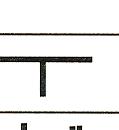 	- укрштање проводника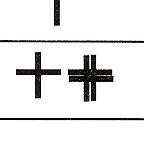 	- двожилни проводник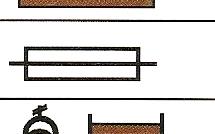 	- осигурач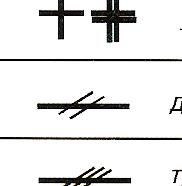 Опиши структуру топљивих осигурача?___________________________________________________________________________________________________________________________________________________________________________________________________________________________________________________Чему служи изолација проводника, и који се материјали користе за изолацију?___________________________________________________________________________________________________________________________________________________________________________________________________________________________________________________	Укуно бодова: _______________	Оцена: _________